Diagnos- och KVÅ-koderDenna översikt är ett urval och innefattar inte alla diagnoskoder. Översikten är tänkt att underlätta för vårdpersonal att registrera diagnoser och åtgärder i samband med vårdkontakt.Översikten är utformad utifrån ICD-10-SE-koder.Att ställa och/eller koda (klassificera) diagnosDet är viktigt att skilja mellan att sätta en diagnos och att koda den. I det första fallet gör man en medicinsk bedömning av vilken sjukdom eller skada patienten lider av och formulerar en diagnos. I det senare väljer man vilken eller vilka koder som bäst beskriver den ställda diagnosen med hjälp av ett kodverk, ICD-10-SE.Om patienterna inte är fullständigt utredda och diagnos ännu inte ställts, kan man koda utifrån symptom t.ex. pågående utredning av Parkinson sjukdom eller diagnos gångrubbning R268.Om det finns en sjukdomsdiagnos som omfattar problemet patienten söker för används denna t.ex MS. Symtomet ”Balansnedsättning” behöver inte anges varken som huvud- eller bidiagnos då detta ingår i sjukdomsbilden. Aktuell diagnos G359 Multipel skleros.Klassifikation av vårdåtgärder (KVÅ)En åtgärdskod används för att beskriva vårdåtgärder i inom hälso- och sjukvård.Skade- och orsakskoderOm patientens problem har orsakats av en skada ska även skadeorsaken kodas. Varje skadekod (S eller T diagnoskod) måste följas av en yttre orsakskod, tvingande fält i Cosmic. Exempel:	Nyckelbensfraktur, sluten	S42.00Fallolycka	W19.99Syfte med diagnos- och KVÅ-kodning.Säkerställa att diagnosregistrering görs likartat vid alla patientmöten oavsett yrkesprofession och verksamhet.Korrekt underlag till verksamhetsuppföljning på lokal, regional och nationell nivå.Öka beskrivningsmöjligheterna av innehållet i vården.Öka patientsäkerheten.Korrekt underlag till forskning.Referenserhttps://www.arbetsterapeuterna.se/Om-forbundet/Forbundets-forlag/Atgardsregistrering-inom-arbetsterapi--ett-urval-av-KVA-2018https://vardgivarwebb.regionostergotland.se/pages/350299/Kodningslathund%20f%C3%B6r%20arbetsterapeuter.pdfDiagnosregistrering, dok. nr. 45 590Vårdgaranti i primärvården, dok.nr 45 635, snart publiceradKoder användbara för arbetsterapeuterSökord Diagnos- och åtgärdskod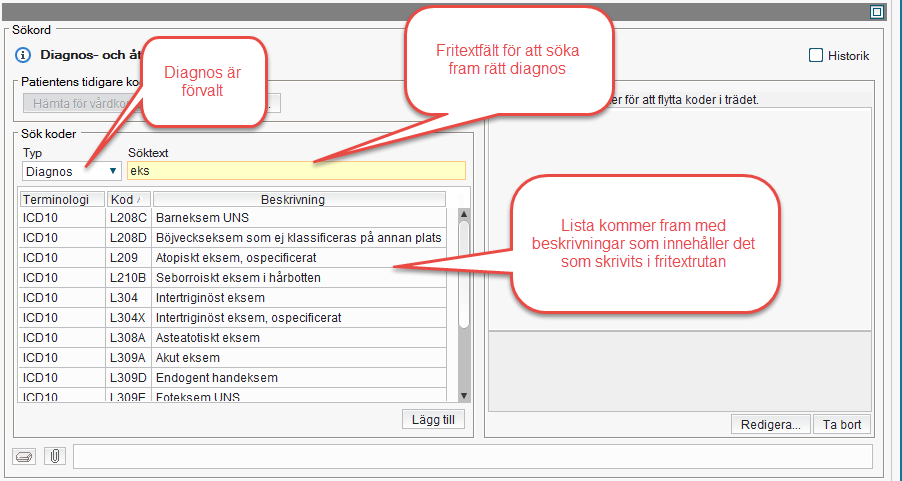 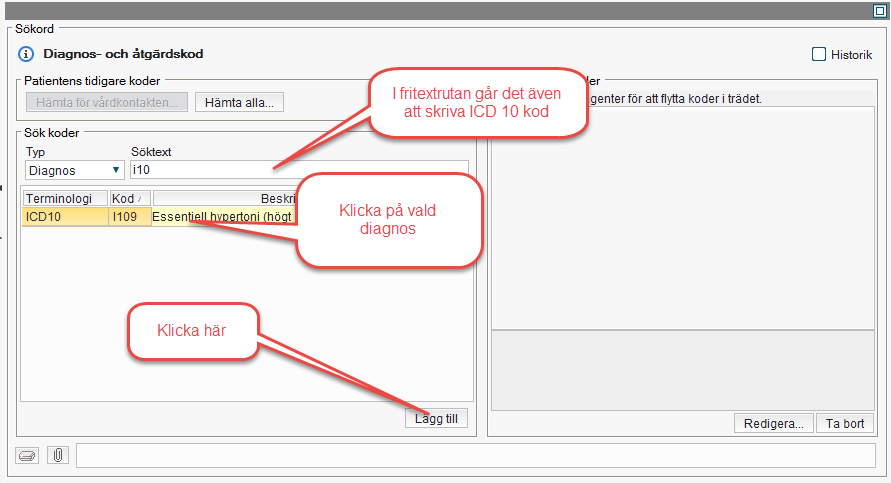 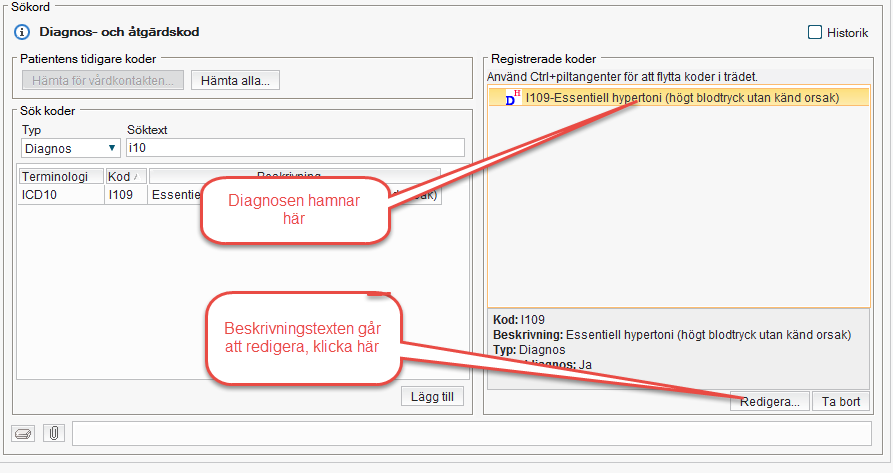 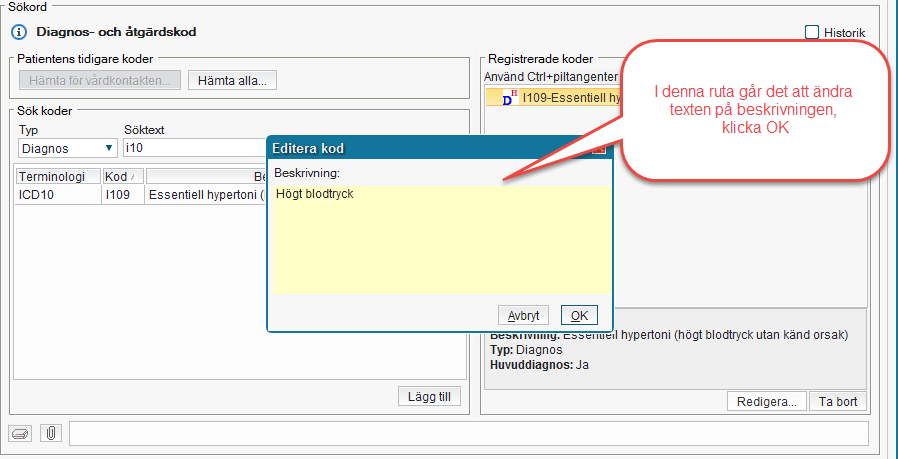 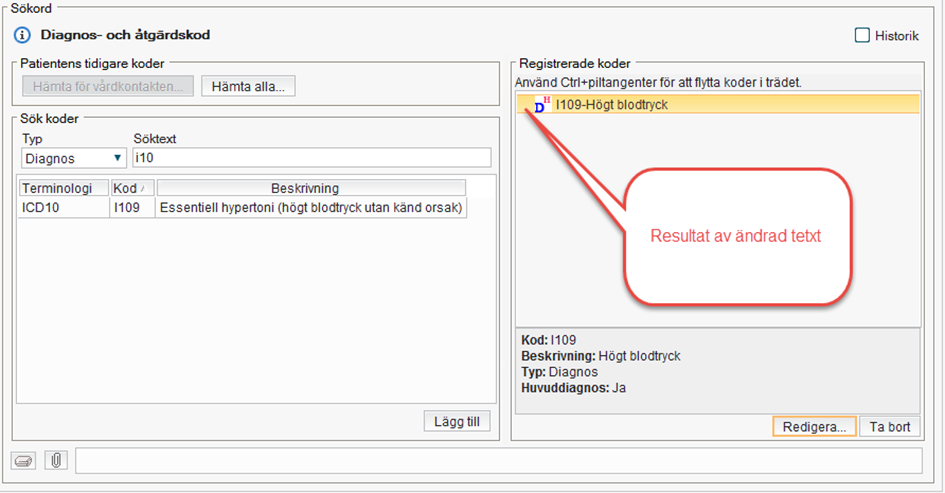 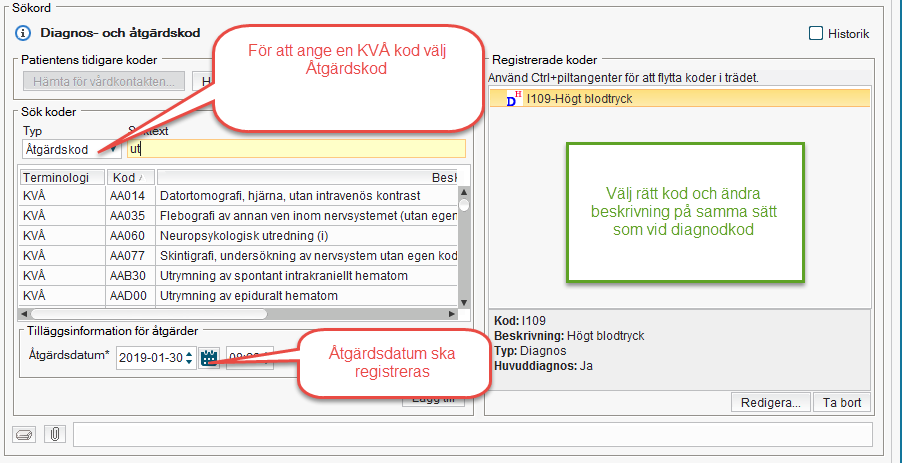 Diagnos i klartextICD-10-SEArtrosM15-M19Artros i första karpometakarpalledenM18Primär artros i första karpometakarpalleden, ensidig M18.0Primär artros i första karpometakarpalleden, dubbelsidig M18.1Posttraumatisk artros i första karpometakarpalleden, dubbelsidigM18.2Andra artroserM19Primär artros handled/hand M19.0D Andra förvärvade deformiteter av extremiteterM21Dropphand M21.3 Sjukdomar i ledhinnor och senorM65-M68Triggerfinger M65.3de Quervains sjukdom M65.4 Synovit/tenosynovit i handled/handM65.9DGanglion i led, sena eller senskidaM67.4Fibroplastiska sjukdomarM72Dupuytrens kontraktur M72.0MononeuropatiG56Karpaltunnelsyndrom G56.0Radialisinklämning handled/hand G56.3DFraktur, distal radius slutenS52.5 + yttre orsakskod Fraktur, distal ulna och radius, sluten S52.6+ yttre orsakskod Fraktur, tumme sluten S62.5 + yttre orsakskod Luxation fingerledS63.1 + yttre orsakskodDistorsion i handled S63.5 + yttre orsakskod Distorsion i fingerS63.6 + yttre orsakskodSmärta, ospecifik i hand M79.6DParkinsons sjukdomG20PolyneuropatiG62Cerebral infarktI63SYMTOMDIAGNOSERICD-10-SEAtaxiR270BalansnedsättningR298FallbenägenhetR296GångrubbningR268HjärntrötthetR539Kognitiv sviktR418AKänselnedsättningR201MinnesstörningR413Nedsatt funktion övre/nedre extremitetR298RörelserubbningR263SmärtaR529Spastisk gångR261TremorR251YrselR429ÖdemR609